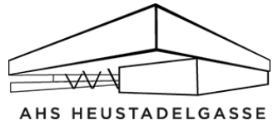 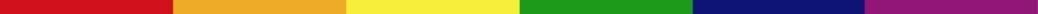 Name, Klasse: _________________________												Woche (Datum): __________________Mein Lern-Logbuch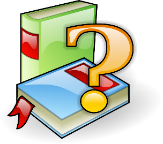 Konzept/Design: Werner Dietl, Sarah M Gentner, Elisabeth Linsbauer, David Schweiger, Thomas WizanyTag/
FächerAufgaben 
(Erledigtes durchstreichen)Was ist mir schwergefallen?Was sollte ich noch klären?Was habe ich gut verstanden? Was möchte ich noch wissen?________________________________________________Tag/
FächerAufgaben
(Erledigtes durchstreichen)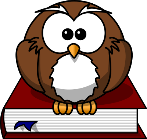 Was ist mir schwergefallen?Was sollte ich noch klären?Was habe ich gut verstanden? Was möchte ich noch wissen?________________________________________________________________________